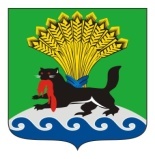 РОССИЙСКАЯ ФЕДЕРАЦИЯИРКУТСКАЯ ОБЛАСТЬИРКУТСКОЕ РАЙОННОЕ МУНИЦИПАЛЬНОЕ ОБРАЗОВАНИЕАДМИНИСТРАЦИЯПОСТАНОВЛЕНИЕот «23» августа 2017г.								            № 311Об утверждении программы проведения проверки   готовности  к  отопительному периоду  2017-2018 гг.В целях своевременной и качественной подготовки к отопительному периоду 2017-2018 гг., руководствуясь п. 4 ст. 14 Федерального закона от 06.10.2003 № 131-ФЗ «Об общих принципах организации местного самоуправления в Российской Федерации», ст. 6 Федерального закона от 27.07.2010 № 190-ФЗ «О теплоснабжении», приказом министерства энергетики России от 12.03.2013 № 103 «Об утверждении Правил оценки готовности к отопительному периоду», ст.ст. 39, 45, 54 Устава Иркутского районного муниципального образования, администрация Иркутского районного муниципального образования                       ПОСТАНОВЛЯЕТ:Утвердить Программу проведения проверки готовности к отопительному периоду 2017-2018 гг. (приложение 1).Утвердить состав комиссии по проверке готовности к отопительному периоду 2017-2018 гг. (приложение 2).Утвердить график проведения проверки готовности к отопительному периоду 2017-2018 гг. (приложение 3).Комиссии в соответствии с графиком проведения проверки готовности к отопительному периоду 2017-2018 гг. (приложение 3) произвести проверку готовности к отопительному периоду 2017-2018 гг. теплоснабжающих и теплосетевых организаций, потребителей тепловой энергии, теплопотребляющие установки которых подключены (технологически присоединены) к системе теплоснабжения.5.   Экономическому управлению администрации Иркутского районного муниципального образования разместить настоящее постановление в государственной автоматизированной информационной системе «Управление».6.   Опубликовать настоящее постановление в газете «Ангарские огни» и разместить   в   информационно-телекоммуникационной   сети   «Интернет»   на официальном сайте Иркутского районного муниципального образования www.irkraion.ru. 7.    Контроль исполнения настоящего постановления возложить на первого заместителя Мэра Иркутского района.Мэр района                                                                                           Л.П. ФроловПриложение 1к постановлению администрации  Иркутского районного муниципального образования                                     от "___" _________ 2017г. № ____Программа
проведения проверки готовности
к отопительному периоду 2017-2018 гг.1. Общие положения1.1. Целью программы проведения проверки готовности к отопительному периоду 2017-2018 гг. (далее – программа) является оценка готовности к отопительному периоду путем проведения проверок готовности к отопительному периоду 2017-2018 гг. теплоснабжающих и теплосетевых организаций, потребителей тепловой энергии, теплопотребляющие установки которых подключены (технологически присоединены) к системе теплоснабжения.1.2. Проверка проводится на предмет соблюдения обязательных требований, установленных правилами оценки готовности к отопительному периоду, утвержденных Приказом Министерства энергетики Российской Федерации от 12 марта 2013 года № 103 (далее – Правила).1.3. Проверка осуществляется в отношении теплоснабжающих и теплосетевых организаций, а также потребителей тепловой энергии в соответствии с Правилами.1.4. Объекты, подлежащие проверке: источники тепловой энергии, тепловые сети, расположенные на территории сельских поселений Иркутского района.1.5. Проверка многоквартирных домов осуществляется в отношении:1.5.1. Лиц, осуществляющих в соответствии с жилищным законодательством управление многоквартирными домами и приобретающих тепловую энергию (мощность) и (или) теплоноситель для оказания коммунальных услуг в части отопления и горячего водоснабжения. В отношении указанных лиц также осуществляется проверка проводимых ими мероприятий по подготовке к отопительному периоду.1.5.2. Лиц, являющихся собственниками жилых и нежилых помещений в многоквартирных домах, заключивших в соответствии с жилищным законодательством договоры теплоснабжения с теплоснабжающей организацией.2. Основные положения2.1. Проверка готовности к отопительному периоду 2017-2018 гг. осуществляется комиссией по проверке готовности к отопительному периоду 2017-2018 гг. теплоснабжающих и теплосетевых организаций, потребителей тепловой энергии, теплопотребляющие установки которых подключены к системе теплоснабжения, осуществляющих свою деятельность  на территории Иркутского районного муниципального образования (далее – Комиссия).2.2. В целях проведения проверки потребителей тепловой энергии к работе Комиссии по согласованию могут привлекаться представители единой теплоснабжающей организации в системе теплоснабжения, а также организации, к тепловым сетям которых непосредственно подключены (технологически присоединены) теплопотребляющие установки потребителей тепловой энергии.2.3. При проверке готовности к отопительному периоду 2017-2018 гг. Комиссией проверяется выполнение требований по готовности к отопительному периоду теплоснабжающих и теплосетевых организаций, потребителей тепловой энергии, теплопотребляющие установки которых подключены (технологически присоединены) к системе теплоснабжения, в соответствии с Правилами.2.4. В целях проведения проверки Комиссия рассматривает документы, подтверждающие выполнение требований по готовности, а при необходимости, проводят осмотр объектов проверки с выездом на место.2.5. Результаты проверки оформляются актом проверки готовности к отопительному периоду 2017-2018 гг., который составляется не позднее одного дня с даты завершения проверки в соответствии с Правилами.2.6. Паспорт готовности к отопительному периоду 2017-2018 гг. (далее - Паспорт), выданный на основании акта проверки готовности к отопительному периоду 2017-2018 гг., составляется в соответствии с Правилами и выдается администрацией Иркутского районного муниципального образования.3. Заключительные положения3.1. При проведении проверки готовности к отопительному периоду 2017-2018 гг. к теплоснабжающим и теплосетевым организациям предъявляются следующие требования:1) наличие соглашения об управлении системой теплоснабжения, заключенного в порядке, установленном Федеральным законом от                           27 июля 2010 года № 190-ФЗ «О теплоснабжении»;2) готовность к выполнению графика тепловых нагрузок, поддержанию температурного графика, утвержденного схемой теплоснабжения;3) соблюдение критериев надежности теплоснабжения, установленных техническими регламентами;4) наличие нормативных запасов топлива на источниках тепловой энергии;5) функционирование эксплуатационной, диспетчерской и аварийной служб, а именно:укомплектованность указанных служб персоналом;обеспеченность персонала средствами индивидуальной и коллективной защиты, спецодеждой, инструментами и необходимой для производства работ оснасткой, нормативно-технической и оперативной документацией, инструкциями, схемами, первичными средствами пожаротушения;6) проведение наладки принадлежащих им тепловых сетей;7) организация контроля режимов потребления тепловой энергии;8) обеспечение качества теплоносителей;9) организация коммерческого учета приобретаемой и реализуемой тепловой энергии;10) обеспечение проверки качества строительства принадлежащих им тепловых сетей, в том числе предоставление гарантий на работы и материалы, применяемые при строительстве, в соответствии с Федеральным законом от 27 июля 2010 года № 190-ФЗ «О теплоснабжении»;11) обеспечение безаварийной работы объектов теплоснабжения и надежного теплоснабжения потребителей тепловой энергии, а именно:готовность систем приема и разгрузки топлива, топливоприготавления и топливоподачи;соблюдение водно-химического режима;отсутствие фактов эксплуатации теплоэнергетического оборудования сверх ресурса без проведения соответствующих организационно-технических мероприятий по продлению срока его эксплуатации;наличие утвержденных графиков ограничения теплоснабжения при дефиците тепловой мощности тепловых источников и пропускной способности тепловых сетей;наличие расчетов допустимого времени устранения аварийных нарушений теплоснабжения жилых домов;наличие порядка ликвидации аварийных ситуаций в системах теплоснабжения с учетом взаимодействия тепло-, электро-, топливо- и водоснабжающих организаций, потребителей тепловой энергии, ремонтно-строительных и транспортных организаций, а также органов местного самоуправления;проведение гидравлических и тепловых испытаний тепловых сетей;выполнение утвержденного плана подготовки к работе в отопительный период, в который включено проведение необходимого технического освидетельствования и диагностики оборудования, участвующего в обеспечении теплоснабжения;выполнение планового графика ремонта тепловых сетей и источников тепловой энергии;наличие договоров поставки топлива, не допускающих перебоев поставки и снижения установленных нормативов запасов топлива;12) наличие документов, определяющих разграничение эксплуатационной ответственности между потребителями тепловой энергии, теплоснабжающими и теплосетевыми организациями;13) отсутствие не выполненных в установленные сроки предписаний, влияющих на надежность работы в отопительный период, выданных уполномоченными на осуществление государственного контроля (надзора) органами государственной власти и уполномоченными на осуществление муниципального контроля органами местного самоуправления;14) работоспособность автоматических регуляторов при их наличии.3.2. При проведении проверки готовности к отопительному периоду к потребителям тепловой энергии предъявляются следующие требования:1) устранение выявленных в порядке, установленном законодательством Российской Федерации, нарушений в тепловых и гидравлических режимах работы тепловых энергоустановок;2) промывка оборудования и коммуникаций теплопотребляющих установок;3) выполнение плана ремонтных работ и качество их выполнения;4) технически исправное состояние тепловых сетей, принадлежащих потребителю тепловой энергии;5) утепление зданий (чердаки, лестничные клетки, подвалы), центральных тепловых пунктов, а также индивидуальных тепловых пунктов;6) технически исправное состояние трубопроводов, арматуры и тепловой изоляции в пределах тепловых пунктов;7) наличие и работоспособность приборов учета, работоспособность автоматических регуляторов при их наличии;8) работоспособность защиты систем теплопотребления;9) наличие паспортов теплопотребляющих установок, принципиальных схем и инструкций для обслуживающего персонала и соответствие их действительности;10) отсутствие прямых соединений оборудования тепловых пунктов с водопроводом и канализацией;11) плотность оборудования тепловых пунктов;12) наличие пломб на расчетных шайбах и соплах элеваторов;13) проведение испытаний оборудования теплопотребляющих установок на плотность и прочность;14) надежность теплоснабжения потребителей тепловой энергии с учетом климатических условий.Сроки выдачи паспортов определяются Мэром Иркутского районного муниципального образования, в случае его отсутствия первым заместителем Мэра Иркутского районного муниципального образования, в зависимости от особенностей климатических условий, но не позднее 15 сентября - для потребителей тепловой энергии, не позднее 1 ноября - для теплоснабжающих и теплосетевых организаций, не позднее 15 ноября - для Иркутского районного муниципального образования.Исполняющий обязанности первого заместителя Мэра района                                                            И.В. ЖукПриложение 2к постановлению администрации  Иркутского районного муниципального образования                                     от "___" _________ 2017г. № ____Состав комиссии по проверке готовности к отопительному периоду 2017-2018 гг.Исполняющий обязанности первого заместителя Мэра района                                                            И.В. ЖукПриложение 3к постановлению администрации  Иркутского районного муниципального образования                                     от "___" _________ 2017г. № ____График проведения проверки готовностик отопительному периоду 2017-2018 гг.Исполняющий обязанности первого заместителя Мэра района                                                            И.В. ЖукПервый заместитель Мэра районаЗаместитель председателя комитета по управлению муниципальным имуществом и жизнеобеспечению администрации Иркутского районного муниципального образованияКонсультант отдела реформирования жилищной сферы и коммунальной инфраструктуры комитета по управлению муниципальным имуществом и жизнеобеспечению администрации Иркутского районного муниципального образованияЧлены комиссии:Главный врач ОГБУЗ «Иркутская районная больница» (по согласованию)Главы администраций сельских (по согласованию)Заместитель начальника управления образованияНачальник отдела реформирования жилищной сферы и коммунальной инфраструктуры комитета по управлению муниципальным имуществом и жизнеобеспечению администрации Иркутского районного муниципального образованияРуководители организаций по управлению многоквартирными домами (по согласованию)Руководители ресурсоснабжащих, эксплуатирующих, электросетевых организаций, действующих на территории Иркутского района (по согласованию)председатель комиссии;заместитель председателя комиссии;секретарь комиссии;№ п/пНаименование теплоисточникаДата проведения проверки1Источник тепловой энергии д. Сосновый Бор, тепловые сети.                      25.08.20172Источник тепловой энергии д. Карлук, тепловые сети.28.08.20173Источник тепловой энергии с. Никольск, тепловые сети; Источник тепловой энергии «Центральная»               с. Оек, тепловые сети;Источник тепловой энергии «Средняя школа»                  с. Оек, тепловые сети;Источник тепловой энергии «Начальная школа»               с. Оек, тепловые сети;Источник тепловой энергии д. Жердовка, тепловые сети.30.08.20174Источник тепловой  «ИрГАУ» п. Молодежный, тепловые сети.04.09.20175Источник тепловой энергии п. Горячий Ключ, тепловые сети.05.09.20176Источник тепловой энергии с. Мамоны, тепловые сети;Источник тепловой энергии «Средняя школа»                   с. Максимовщина, тепловые сети;Источник тепловой энергии «Средняя школа»           с. Смоленщина, тепловые сети.06.09.20177Источник тепловой энергии с. Пивовариха, тепловые сети.07.09.20178Источник тепловой энергии п. Дзержинск, тепловые сети;Источник тепловой энергии п. Малая Топка, тепловые сети;Источник тепловой энергии «Центральная»                       с. Хомутово, тепловые сети;Источник тепловой энергии «Средняя школа №1»           с. Хомутово, тепловые сети;Источник тепловой энергии «Средняя школа»                 с. Урик, тепловые сети.08.09.2017